Thursday 27th October: 11.15 – 13.15Room F203Reflections on the current state and future potentialities of critical hospitality studiesFacilitator: Mr Kelvin Zhang (Edinburgh Napier University)In case you have questions about the workshop: 40177792@live.napier.ac.uk In case you wish to register for the workshop: eurochriebudapest@wecotravel.hu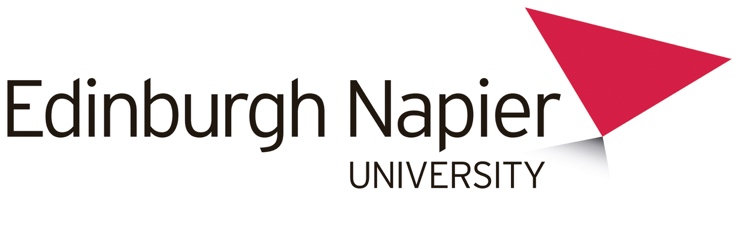 This workshop is intended to create a space of intellectual discussion, on the current situation and future potentialities of critical hospitality studies. During the workshop, we will together reflect on the current state, areas of potential growth, and challenges of critical hospitality studies, with a particular focus on the future possibilities of critical hospitality studies. The workshop will employ Ketso toolkit (www.ketso.com), which is a hands-on workshop toolkit for creative engagement. Based on an inclusive philosophy, Ketso is designed for diverse participatory group work, and aims to stimulate discussions, capture ideas, identify key issues, and plan for future actions. We welcome all conference delegates interested in participating in the discussion of, and contemplation on the critical turn of hospitality studies.